Червячный хомут Мини Mini W4 Oetiker	Хомуты Микро (Мини) применяются для шлангов, которые требуют минимального усилия зажатия и размещаемых в ограниченном пространстве и труднодоступных местах, они имеют тонкую ленту и небольшой замок. Этот хомут может быть использован как альтернатива обычному червячному хомуту. Чаще всего данные хомуты находят применение в топливопроводах, системах LPG, в пищевой отрасли. 

Хомуты выполнены полностью из нержавеющей стали, класс W4Диапазоны диаметров: 7мм-69мм.Лента и крепление: нержавеющая сталь, материал № 1.4301/UNS S30400Винт: нержавеющая сталь, материал № 1.4095/UNS S30300В открытом и закрытом состоянии с цилиндрической головкой под шлиц. 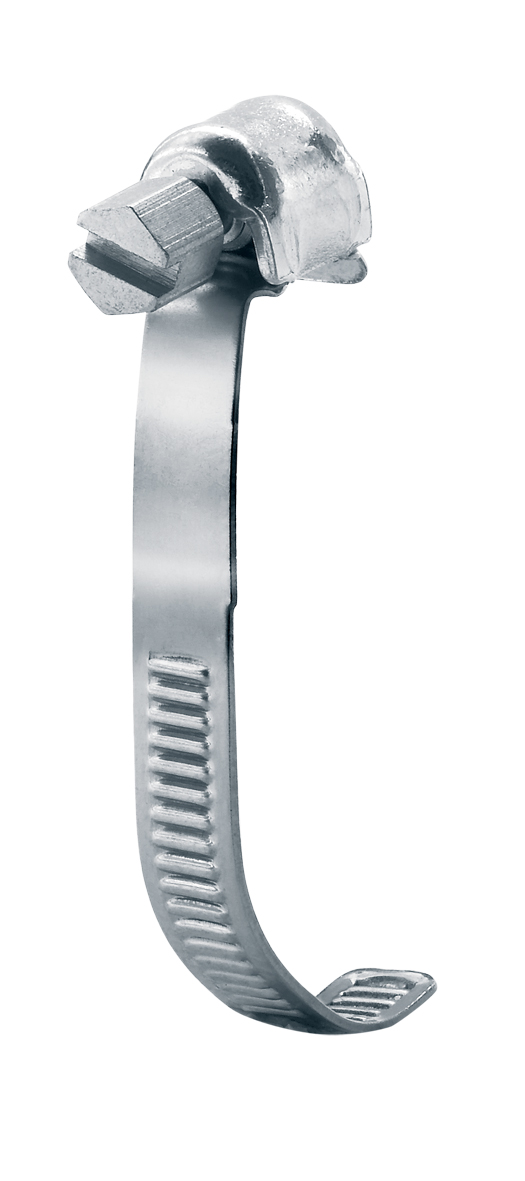 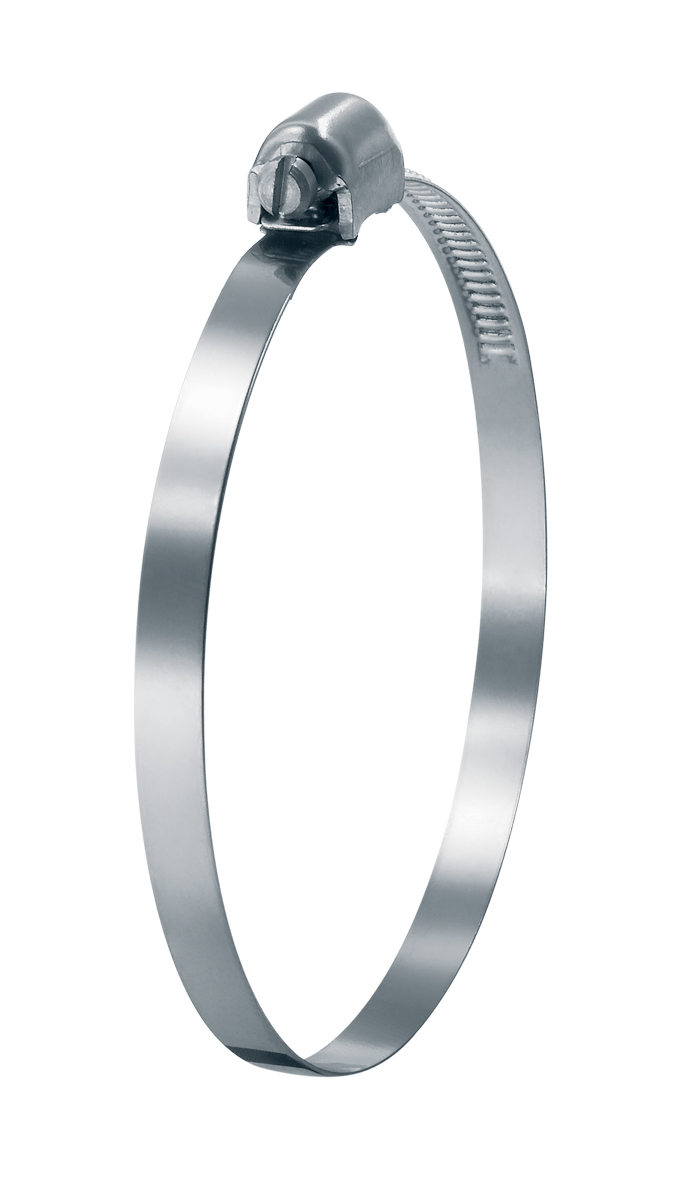 